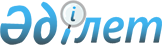 Об утверждении Положения о государственном учреждении "Отдел образования Железинского района"
					
			Утративший силу
			
			
		
					Постановление акимата Железинского района Павлодарской области от 19 мая 2015 года № 126/5. Зарегистрировано Департаментом юстиции Павлодарской области 27 мая 2015 года № 4490. Утратило силу постановлением акимата Железинского района Павлодарской области от 19 декабря 2018 года № 417/11 (вводится в действие со дня его первого официального опубликования)
      Сноска. Утратило силу постановлением акимата Железинского района Павлодарской области от 19.12.2018 № 417/11 (вводится в действие со дня его первого официального опубликования).
      В соответствии с Законом Республики Казахстан от 23 января 2001 года "О местном государственном управлении и самоуправлении в Республике Казахстан", статьей 41 Закона Республики Казахстан от 27 июля 2007 года "Об образовании", Законом Республики Казахстан от 1 марта 2011 года "О государственном имуществе", Указом Президента Республики Казахстан от 29 октября 2012 года № 410 "Об утверждении Типового положения государственного органа Республики Казахстан", акимат Железинского района ПОСТАНОВЛЯЕТ:
      1.  Утвердить прилагаемое Положение о государственном учреждении "Отдел образования Железинского района".

      2.  Государственному учреждению "Отдел образования Железинского района" в установленном законодательством порядке обеспечить:


      государственную регистрацию данного постановления в органе юстиции;
      принять иные необходимые меры, вытекающие из настоящего постановления.
      3.  Контроль за выполнением данного постановления возложить на курирующего заместителя акима района.

      4.  Настоящее постановление вводится в действие со дня его первого официального опубликования.

 ПОЛОЖЕНИЕ
о государственном учреждении
"Отдел образования Железинского района" 1. Общие положения
      1.  Государственное учреждение "Отдел образования Железинского района" является государственным органом Республики Казахстан, осуществляющим руководство в сфере образования.

      2.  Государственное учреждение "Отдел образования Железинского района" ведомств не имеет.

      3.  Государственное учреждение "Отдел образования Железинского района" осуществляет свою деятельность в соответствии с Конституцией и Законами Республики Казахстан, актами Президента и Правительства Республики Казахстан, иными нормативными правовыми актами, а также настоящим Положением.

      4.  Государственное учреждение "Отдел образования Железинского района" является юридическим лицом в организационно-правовой форме государственного учреждения, имеет печать и штамп со своим наименованием на государственном языке, бланки установленного образца, в соответствии с законодательством Республики Казахстан счета в органах казначейства.

      5.  Государственное учреждение "Отдел образования Железинского района" вступает в гражданско-правовые отношения от собственного имени.

      6.  Государственное учреждение "Отдел образования Железинского района" имеет право выступать стороной гражданско-правовых отношений от имени государства, если оно уполномочено на это в соответствии с законодательством Республики Казахстан.

      7.  Государственное учреждение "Отдел образования Железинского района" по вопросам своей компетенции в порядке, установленном законодательством Республики Казахстан, принимает решения, оформляемые приказами руководителя государственное учреждение "Отдел образования Железинского района" и другими актами, предусмотренными законодательством Республики Казахстан.

      8.  Структура и лимит штатной численности государственного учреждения "Отдел образования Железинского района" утверждаются постановлением акимата района в соответствии с действующим законодательством Республики Казахстан.

      9.  Местонахождение юридического лица государственного учреждения "Отдел образования Железинского района": Республика Казахстан, Павлодарская область, 140400, Железинский район, село Железинка, улица Квиткова, 7.

      10.  Режим работы государственного учреждения "Отдел образования Железинского района": понедельник-пятница с 9.00 до 18.30, обеденный перерыв с 13.00 до 14.30, выходные дни: суббота-воскресенье.

      11.  Полное наименование государственного учреждения "Отдел образования Железинского района" на государственном языке: "Железин ауданының білім бөлімі" мемлекеттік мекемесі, на русском языке: государственное учреждение "Отдел образования Железинского района".

      12.  Учредителем государственного учреждения "Отдел образования Железинского района" является государство в лице акимата Железинского района Павлодарской области.

      13.  Настоящее Положение является учредительным документом государственного учреждения "Отдел образования Железинского района".

      14.  Финансирование деятельности государственного учреждения "Отдел образования Железинского района" осуществляется из средств районного бюджета.

      15.  Государственному учреждению "Отдел образования Железинского района" запрещается вступать в договорные отношения с субъектами предпринимательства на предмет выполнения обязанностей, являющихся функциями Государственного учреждения.
      Если государственному учреждению "Отдел образования Железинского района" законодательными актами предоставлено право осуществлять приносящую доходы деятельность, то доходы, полученные от такой деятельности, направляются в доход государственного бюджета. 2. Миссия, основные задачи, функции, права и обязанности
государственного учреждения "Отдел образования Железинского района"
      16.  Миссия государственное учреждение "Отдел образования Железинского района" – реализует государственную политику в области образования, обеспечивающей конкурентоспособность и устойчивый социально-экономический рост в Железинском районе.

      17.  Задачи:
      1) обеспечение конституционного права граждан района на образование;
      2) проведение мероприятий по совершенствованию обучения и воспитания детей в общеобразовательных школах, пришкольных интернатах, детских дошкольных и внешкольных учреждениях образования;
      3) изучение, обобщение и пропаганда передового педагогического опыта;
      4) обеспечение повышения социального статуса педагогических работников;
      5) организует внедрение и использование новых технологий обучения и других средств в общеобразовательных школах и других учреждениях образования;
      6) осуществляет контроль за соблюдением условий и выполнением мероприятий обеспечивающих охрану и укрепления здоровья детей в общеобразовательных школах, пришкольных интернатах, детских дошкольных и внешкольных учреждениях образования;
      7) обеспечивает проведение в установленном порядке олимпиад, спартакиад, соревнований и других мероприятий учебно-воспитательного характера среди учащихся школ;
      8) организует контроль за внешкольной работой учащихся по их месту жительства;
      9) обеспечивает учреждения образования инструктивно-методическими письмами, экзаменационной документацией, бланками строгой отчетности, учебниками и учебно-наглядными пособиями, контролирует наличие учебных программ и учебно-наглядных пособий;
      10) производит оплату труда патронатного воспитателя путем перечисления денежных средств на его текущий счет;
      11) назначает и производит единовременную денежную выплату усыновителям на каждого усыновленного ребенка-сироту и (или) ребенка, оставшегося без попечения. Единовременная денежная выплата осуществляется путем перечисления денежных средств на лицевой счет усыновителя;
      12) Исключен постановлением акимата Железинского района Павлодарской области от 25.03.2016 № 47/3 (вводится в действие со дня его первого официального опубликования);


      13) разрабатывает и утверждает схемы и порядок перевозки в общеобразовательные школы детей, проживающих в отдаленных населенных пунктах.
      Сноска. Пункт 17 с изменением, внесенным постановлением акимата Железинского района Павлодарской области от 25.03.2016 № 47/3 (вводится в действие со дня его первого официального опубликования).

      18.  Функции:


      1. Функции отдела:
      1) реализует программы развития образования;
      2) обеспечивает предоставление начального, основного среднего и общего среднего образования;
      3) организует участие обучающихся в едином национальном тестировании;
      4) организует учет детей дошкольного и школьного возраста, их обучение до получения ими обязательного среднего образования;
      5) организует лицензирование образовательной деятельности, а также проведение государственной аттестации педагогических работников, реализующих общеобразовательные учебные программы дошкольного воспитания и обучения, начального, основного среднего и общего среднего образования, а также программы дополнительного образования для детей (за исключением программ дополнительного образования по спорту для детей и юношества);
      6) организует приобретение и доставку учебников и учебно-методических комплексов организациям образования района, реализующим общеобразовательные учебные программы предшкольной подготовки, начального, основного среднего и общего среднего образования;
      7) обеспечивает дополнительное образование для детей;
      8) организует проведение школьных олимпиад районного масштаба;
      9) оказывает финансовую и материальную помощь социально незащищенным обучающимся и обучающимся из числа малообеспеченных семей в размере не менее одного процента от бюджетных средств, выделяемых на текущее содержание общеобразовательных школ;
      10) осуществляет в установленном порядке государственное обеспечение детей-сирот, детей, оставшихся без попечения родителей, их обязательное трудоустройство и обеспечение жильем;
      11) организует в порядке, установленном законодательством Республики Казахстан, медицинское обслуживание обучающихся и воспитанников организаций образования, за исключением дошкольных;
      12) организует в порядке, предусмотренном законодательством Республики Казахстан, бесплатное и льготное питание отдельных категорий обучающихся и воспитанников;
      13) содействует трудоустройству лиц, окончивших обучение в организациях образования;
      14) содействует обеспечению жилищно-бытовых условий молодых специалистов, прибывших на работу в организации образования района;
      15) вносит предложения в маслихат о льготном проезде обучающихся на общественном транспорте;
      16) оказывает организациям дошкольного воспитания и обучения, семьям необходимую методическую и консультативную помощь;
      17) оказывает государственные услуги населению в соответствии с законодательством Республики Казахстан;
      18) рассматривает обращение физических и юридических лиц;
      19) разрабатывает акты о создании, реорганизации и ликвидации районных коммунальных юридических лиц, по решению акимата осуществляет реорганизацию и ликвидацию районного коммунального юридического лица;
      20) разрабатывает устав (положение) районных коммунальных юридических лиц, внесение в него изменений и дополнений;
      21) определяет приоритетные направления деятельности и обязательные объемы работ (услуг), финансируемых из бюджета, районных государственных предприятий;
      22) устанавливает цены на товары (работы, услуги), производимые и реализуемые подведомственными казенными предприятиями;
      23) рассматривает, согласовывает в случаях, предусмотренных Законом Республики Казахстан "О государственном имуществе" и утверждает планы развития подведомственных государственных предприятий и отчеты по их исполнению;
      24) осуществляет контроль и анализ выполнения планов развития подведомственных государственных предприятий, контролируемых государством акционерных обществ и товариществ с ограниченной ответственностью;
      25) осуществляет контроль за использованием и сохранностью имущества подведомственных юридических лиц, вносит предложения по повышению эффективности использования имущества;
      26) дает согласие уполномоченному органу по управлению коммунальной собственностью на изъятие или перераспределение имущества, переданного подведомственному юридическому лицу или приобретенного им в результате собственной хозяйственной деятельности;
      27) осуществляет управление подведомственными юридическими лицами – устанавливает фонд оплаты труда подведомственных государственных предприятий, размеры должностного оклада руководителя коммунального предприятия, его заместителей, главного (старшего) бухгалтера, систему их премирования и иного вознаграждения; заключает трудовой договор с руководителями подведомственных предприятий; назначает на должность заместителей руководителя государственного предприятия по представлению руководителя государственного предприятия; осуществляет контроль за полнотой и своевременностью перечисления государственными предприятиями в бюджет установленной части чистого дохода; осуществляет оценку деятельности членов наблюдательного совета, принимает решение о выплате вознаграждения; может инициировать проведение аудита годовой финансовой отчетности предприятия на праве хозяйственного ведения за счет средств государственного предприятия;
      28) утверждает планы финансирования подведомственных государственных учреждений из районного бюджета;
      29) осуществляет иные полномочия, определенные Законом Республики Казахстан "О государственном имуществе", иными Законами Республики Казахстан, актами Президента Республики Казахстан и Правительства Республики Казахстан".
      2. Функции подведомственных государственных учреждений, а также организаций:
      1) разработка и утверждение правил внутреннего распорядка;
      2) разработка и утверждение рабочих учебных программ и рабочих учебных планов;
      3) формирование контингента обучающихся в соответствии с лицензией на право ведения образовательной деятельности;
      4) внедрение новых технологий обучения;
      5) проведение текущего контроля успеваемости, промежуточной и итоговой аттестации обучающихся;
      6) установление должностных окладов (ставок), доплат, надбавок и иных стимулирующих выплат работникам в пределах собственных финансовых средств в порядке установленном законодательством Республики Казахстан;
      7) обеспечение повышения квалификации и переподготовки кадров в порядке, установленном законодательством Республики Казахстан;
      8) материально-техническое обеспечение, оснащение и оборудование государственного учреждения "Отдел образования Железинского района";
      9) предоставление товаров (работ, услуг) на платной основе в порядке, установленном законодательством Республики Казахстан;
      10) привлечение дополнительных источников финансовых и материальных средств для осуществления уставной деятельности в порядке, установленном законодательством Республики Казахстан;
      11) обеспечение обучающихся питанием и медицинским обслуживанием, обеспечение охраны и укрепления здоровья обучающихся;
      12) обеспечение своевременного предоставления отдельным категориям обучающихся дополнительных льгот и видов материального обеспечения, предусмотренных законодательством Республики Казахстан;
      13) обеспечение условий содержания и проживания обучающихся не ниже установленных норм;
      14) содействие деятельности органов общественного самоуправления, общественных объединений;
      15) представление финансовой отчетности в порядке, установленном Законами Республики Казахстан.
      19.  Права и обязанности:


      1) назначать директоров организаций образования, на основе конкурса;
      2) запрашивать и получать информацию от подведомственных организаций образования по вопросам компетенции отдела;
      3) вносить предложения по созданию, реорганизации и ликвидации организаций образования в пределах своей компетенции;
      4) осуществлять взаимодействие с районными отделами образования, с органами управления области, общественными организациями по реализации государственных и иных программ в области образования;
      5) распределять учреждениям образования выделенное оборудования и материалы, осуществлять контроль за их использованием по назначению;
      6) вносить на рассмотрение акима района проекты постановлений, решений, распоряжений по вопросам образования;
      7) осуществлять контроль за выполнением постановлений, решений и распоряжений акима района, вышестоящих государственных органов по вопросам, относящимся к деятельности отдела образования;
      8) принимать участие и направлять представителя отдела на заседание постоянных комиссий при акиме района;
      9) осуществлять иные права, предусмотренные законодательными актами Республики Казахстан. 3. Организация деятельности государственного учреждения
"Отдел образования Железинского района"
      20.  Руководство государственного учреждения "Отдел образования Железинского района" осуществляется первым руководителем, который несет персональную ответственность за выполнение возложенных на государственное учреждение "Отдел образования Железинского района" задач и осуществление им своих функций.

      21.  Первый руководитель государственного учреждения "Отдел образования Железинского района" назначается на должность и освобождается от должности акимом района в соответствии с действующим законодательством Республики Казахстан.

      22.  Полномочия первого руководителя государственного учреждения "Отдел образования Железинского района":
      1) определяет обязанности и полномочия, а также функции подразделения государственного учреждения "Отдел образования Железинского района";
      2) назначает на должности и освобождает от должностей работников государственного учреждения "Отдел образования Железинского района" в соответствии с действующим законодательством Республики Казахстан;
      3) налагает дисциплинарные взыскания на работников государственного учреждения "Отдел образования Железинского района" в порядке, установленном законодательством Республики Казахстан;
      4) издает приказы по государственному учреждению "Отдел образования Железинского района";
      5) принимает решения о поощрении и оказания материальной помощи работникам государственного учреждения "Отдел образования Железинского района";
      6) представляет государственное учреждение "Отдел образования Железинского района" во всех государственных органах и иных организациях, независимо от форм собственности, в соответствии с действующим законодательством Республики Казахстан;
      7) осуществляет иные полномочия государственного учреждения "Отдел образования Железинского района" в соответствии с законодательством Республики Казахстан;
      8) отчитывается о своей работе и деятельности учреждения перед акимом и акиматом района;
      9) распоряжается средствами и имуществом учреждения в пределах своей компетенции;
      10) в пределах своих полномочий обязан противодействовать коррупции, и несет ответственность за нарушение его подчиненными требований антикоррупционного законодательства Республики Казахстан.
      Исполнение полномочий первого руководителя государственного учреждения "Отдел образования Железинского района" в период его отсутствия осуществляется лицом, его замещающим в соответствии с действующим законодательством Республики Казахстан.
      23.  Взаимоотношения между государственным учреждением "Отдел образования Железинского района" и уполномоченным органом по управлению коммунальным имуществом (местным исполнительным органом) регулируются действующим законодательством Республики Казахстан.

      24.  Взаимоотношения между администрацией государственного учреждения "Отдел образования Железинского района" и трудовым коллективом определяются в соответствии с Трудовым кодексом Республики Казахстан и коллективным договором.

 4. Имущество государственного учреждения
"Отдел образования Железинского района"
      25.  Государственное учреждение "Отдел образования Железинского района" может иметь на праве оперативного управления обособленное имущество в случаях, предусмотренных законодательством Республики Казахстан.
      Имущество государственного учреждения "Отдел образования Железинского района" формируется за счет имущества, переданного ему собственником, а также имущества (включая денежные доходы), приобретенного в результате собственной деятельности и иных источников, не запрещенных законодательством Республики Казахстан.
      26.  Имущество государственного учреждения "Отдел образования Железинского района", закрепленное за государственным учреждением "Отдел образования Железинского района", относится к коммунальной собственности.

      27.  Государственное учреждение "Отдел образования Железинского района" не вправе самостоятельно отчуждать или иным способом распоряжаться закрепленным за ним имуществом и имуществом, приобретенным за счет средств, выданных ему по плану финансирования, если иное не установлено законодательством Республики Казахстан.

 5. Реорганизация и ликвидация (упразднение)
государственного учреждения "Отдел образования Железинского района"
      28.  Реорганизация и упразднение государственного учреждения "Отдел образования Железинского района" осуществляются в соответствии с законодательством Республики Казахстан.

      29.  При ликвидации государственного учреждения "Отдел образования Железинского района" имущество, оставшееся после удовлетворения требований кредиторов, остается в коммунальной собственности. 6. Перечень государственных учреждений, находящихся в ведении
государственного учреждения "Отдел образования Железинского района"
      Сноска. Перечень с изменением, внесенным постановлением акимата Железинского района Павлодарской области от 25.03.2016 № 47/3 (вводится в действие со дня его первого официального опубликования).
      1) Государственное учреждение "Железинская общеобразовательная средняя школа № 1 Железинского района";
      2) государственное учреждение "Железинская общеобразовательная средняя школа № 2 Железинского района";
      3) государственное учреждение "Железинская средняя общеобразовательная школа № 3 Железинского района";
      4) государственное учреждение "Алакольская общеобразовательная средняя школа Железинского района";
      5) государственное учреждение "Башмачинская общеобразовательная средняя школа Железинского района";
      6) государственное учреждение "Березовская общеобразовательная средняя школа Железинского района";
      7) государственное учреждение "Веселорощинская общеобразовательная средняя школа Железинского района";
      8) государственное учреждение "Енбекшинская общеобразовательная средняя школа Железинского района";
      9) государственное учреждение "Ескаринская общеобразовательная средняя школа Железинского района";
      10) государственное учреждение "Лесная общеобразовательная средняя школа Железинского района";
      11) государственное учреждение "Михайловская средняя общеобразовательная школа Железинского района";
      12) государственное учреждение "Новомирская общеобразовательная средняя школа Железинского района";
      13) государственное учреждение "Общеобразовательная средняя школа имени Ч. Валиханова Железинского района";
      14) государственное учреждение "Озерная общеобразовательная средняя школа Железинского района";
      15) государственное учреждение "Общеобразовательная средняя школа села Жаңа жұлдыз Железинского района";
      16) государственное учреждение "Прииртышская общеобразовательная средняя школа имени Т.П. Праслова Железинского района";
      17) государственное учреждение "Моисеевская основная общеобразовательная школа";
      18) государственное учреждение "Пятерыжская основная общеобразовательная школа";
      19) государственное учреждение "Основная общеобразовательная школа с. Аққайың";
      20) государственное учреждение "Захаровская основная общеобразовательная школа";
      21) государственное учреждение "Береговая основная общеобразовательная школа";
      22) государственное учреждение "Кузьминская основная общеобразовательная школа";
      23) государственное учреждение "Абайская основная общеобразовательная школа";
      24) государственное учреждение "Крупская основная общеобразовательная школа";
      25) государственное учреждение "Екишокская основная общеобразовательная школа";
      26) государственное учреждение "Жанабетская начальная общеобразовательная школа";
      27) государственное учреждение "БудҰновская основная общеобразовательная школа";
      28) государственное учреждение "Мынкульская основная общеобразовательная школа";
      29) государственное учреждение "Красновская основная общеобразовательная школа";
      30) государственное учреждение "Жолтаптыкская основная общеобразовательная школа";
      31) государственное учреждение "Славяновская основная общеобразовательная школа";
      32) государственное учреждение "Дуйсекинская основная общеобразовательная школа";
      33) государственное учреждение "Груздевская начальная общеобразовательная школа";
      34) государственное учреждение "Жанаберлыкская начальная общеобразовательная школа";
      35) Исключен постановлением акимата Железинского района Павлодарской области от 25.03.2016 № 47/3 (вводится в действие со дня его первого официального опубликования).

 7. Перечень организаций, находящихся в ведении
государственного учреждения "Отдел образования Железинского района"
      1) Государственное казенное коммунальное предприятие "Железинская детская школа искусств" отдела образования Железинского района, акимата Железинского района;
      2) государственное казенное коммунальное предприятие "Детско-юношеский клуб "Сункар" государственного учреждения "Отдел образования Железинского района" акимата Железинского района.
					© 2012. РГП на ПХВ «Институт законодательства и правовой информации Республики Казахстан» Министерства юстиции Республики Казахстан
				
      Аким района

К. Абушахманов
Утверждено
постановлением акимата
Железинского района
Павлодарской области
от "19" мая 2015 года № 126/5